Проект «Поможем Оху стать здоровым»Тип проекта: исследовательско-творческий.Участники проекта: дети, воспитатели, руководитель физического воспитания, музыкальный руководитель, родители.Возраст: 3-4 года.Проблема: Воспитатель читает детям книгу «Ох и Ах», останавливается на эпизоде болезни Оха. Спрашивает, кто из героев им более симпатичен? Кого из героев детям жалко? Воспитатель ставит проблемную ситуацию и задаёт вопросы: «Почему Ох заболел? Как помочь Оху стать здоровым и жизнерадостным?» Дети предлагают свои варианты решения проблемы.Цель проекта: осознание ценности здорового образа жизни (физической активности, закаливания, правильного питания).Задачи проектаДля детей:*научиться формулировать цель проекта, планировать свою деятельность;*развивать умение работать в коллективе, сотрудничать и договариваться;*получить представления о полезности физических упражнений;*пополнить свои знания о разных видах закаливания, дыхательной гимнастике, воздушных и солнечных ваннах;*осознать необходимость употреблять в пищу фрукты и овощи.Для педагогов:*воспитывать у детей осознанное отношение к необходимости закаляться, выполнять физические упражнения, есть овощи и фрукты, чтобы быть здоровыми;*пробуждать у детей эмоциональный интерес к деятельности и позитивные навыки взаимодействия со сверстниками и взрослыми.Для родителей:*научиться ориентироваться в информации по формированию у детей здорового образа жизни;*включиться в совместную деятельность с детьми при создании продуктов проектной деятельности.Форма проведения итогового мероприятия проекта: валеологический досуг «Кто из вас, ребята, знает, что закалке помогает»Продукты проектаДля детей:*произведения детского творчества (коллажи, рисунки, султанчики для дыхательной гимнастики);*витаминное меню;*детская драматизация: «Девочка чумазая».Для педагогов:*конспект валеологического досуга «Кто из вас, ребята, знает, что закалке помогает?»;*картотека дыхательной гимнастики;*презентация проекта.Для родителей:* рассказы «Мама, папа, я – спортивная семья», «Летний отдых нашей семьи»;* изготовление пособий для физкультурного уголка (гантели, мячи);Ожидаемые результаты по проекту*формирование у детей понятия «Здоровый образ жизни», осознанного отношения к необходимости закаляться, заниматься физическими упражнениями, правильно питаться;*овладение детьми коммуникативными умениями и навыками взаимодействия с взрослыми и детьми;*продуктивное взаимодействие родителей с детьми;*появление у родителей интереса к новому сотрудничеству с ДОУ;*формирование активной позиции в создании условий для здорового образа жизни семьи.Этапы проекта Подготовительный этапДеятельностный этап (реализация проекта)Системная паутинка проекта для детей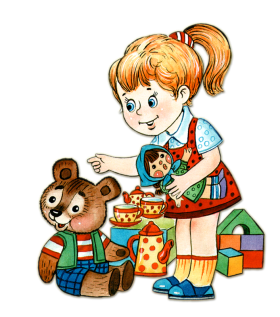 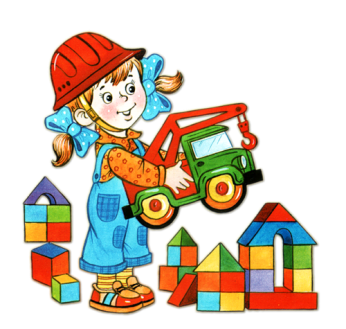 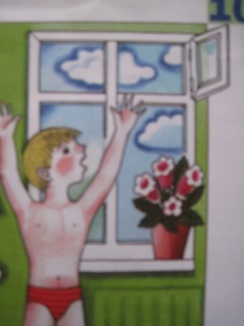 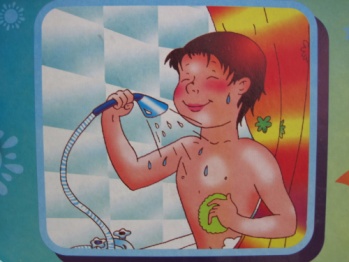 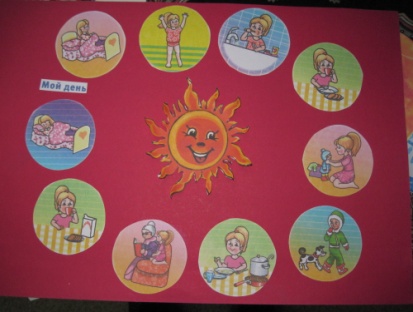 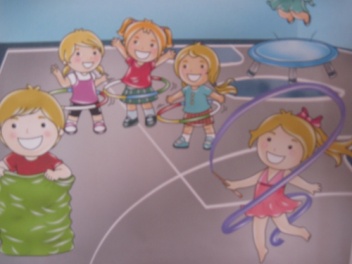 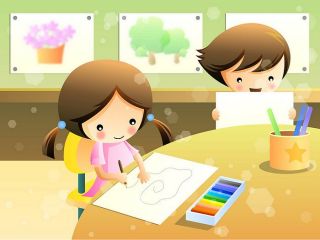 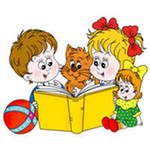 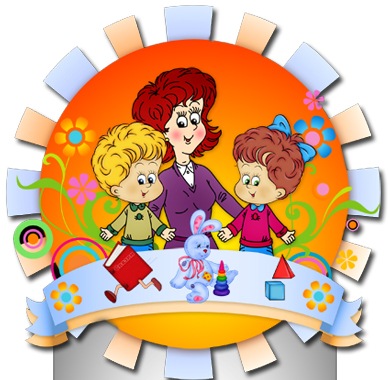 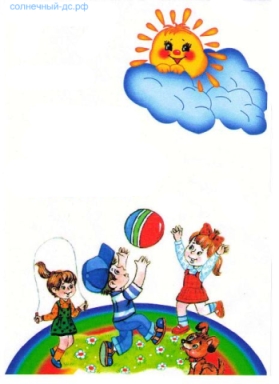 Завершающий этапДействия педагоговПосле озвученной детьми проблемы, воспитатель формулируете название «Как стать сильным, закалённым, здоровым?».Информирует родителей о начале проекта в группе, привлекает их к участию. Проводит анкетирование семьи по вопросу здорового образа жизни.Обсуждает проект с руководителем физического воспитания и музыкальным руководителем.Действия детейВживаются в игровую ситуацию. Обсуждают проблему. Совместно с воспитателем определяют цель проекта. Предлагают варианты решения проблемы.Действия родителейВключаются в обсуждение проблемы. Изучают информацию о влиянии физических упражнений, закаливания, правильного питания на здоровье детей. Отвечают на вопросы анкеты. Обсуждают дома семейный опыт здорового образа жизни.Здоровье- беседа «Режим дня»- рассматривание плаката «Закаливание – путь к здоровью» - д/и «Валеология» (уход за органами чувств)- д/и «Полезно – неполезно»Физическая культура- наст.-печат. Игра «Малыши – крепыши»- физкультурное занятие- физкультурный досуг «Вместе с мамой и папой»- п/и в группе и на прогулкеПознаниеКоммуникация- заучивание стихов (приложение 1)- рассматривание картины «На прогулке»- составление рассказов «Мама, папа, я – спортивная семья»- загадки о спортивных снарядах (приложение 2) Художественное творчество- создание коллажей «Витаминное меню», «Режим дня», «Поможем Оху»- рисование «Мы зарядку делали, прыгали и бегали»- лепка «Витаминная семья»-конструирование из бумаги «Султанчики для дыхательной гимнастики»Социализация- с/р игры «Купание куклы», «Парикмахерская», «Магазин», «Игрушки делают зарядку»-д/и «Грустно – весело»- драматизация «Девочка чумазая» Чтение худож-ной литературы- А.Барто «Девочка чумазая»- С.Михалков «Про мимозу»- К.Чуковский «Федорино горе», «Мойдодыр»-Е.Кан «Наша зарядка»- В.Лебедев-Кумач «Закаляйся»Труд-самообслуживание (умывание, одевание, раздевание)- д/и «Поручение» (помощь в наведении порядка в уголках)Безопасность- инструктаж «Как безопасно играть с мячом в группе»- беседа о правилах поведения в спортивном зале- беседа о правилах безопасного поведения во время подвижных игр с бегомМузыка- использование музыки во время зарядки- хороводные игры- музыкальный досуг «Музыка и движение»Формы взаимодействия с семьёй - анкетирование «Семейный опыт ЗОЖ»- информационный материал «Здоровый образ жизни»- консультация «Значение режима дня в воспитании детей»- конкурс «Гантели, мячи своими руками»- составление рассказов «Мама, папа, я – спортивная семья», «Летний отдых нашей семьи»- участие в физкультурном досуге «Вместе с мамой и папой»- участие в валеологическом досуге «Кто из вас, ребята, знает, что закалке помогает?»Режимные моменты- стихотворение о режиме дня- зарядка с элементами дыхательной гимнастики- физкультурная пауза- КГН (влияние воды на здоровье человека)- организация питания- подвижные игры в группе и на прогулке- игры с предметами из физкультурного уголкаДействия педагоговПодготовка к презентации проекта. Организация валеологического досуга «Кто из вас, ребята, знает, что закалке помогает»Действия детейРассказывание о результатах своей деятельности в ходе проекта. Участие в досуге.Действия родителейПомощь детям в составлении рассказов о здоровом образе жизни. Участие в выставке «Гантели и мячи». Участие в  валеологическом досуге.РефлексияПредложить родителям и детям найти, где в нашем микрорайоне можно позаниматься  физическими упражнениями на прогулке (детские площадки, стадионы) и организовать выставку фотографий.